2024 г.Конкурсное задание разработано экспертным сообществом и утверждено Менеджером компетенции, в котором установлены нижеследующие правила и необходимые требования владения профессиональными навыками для участия в соревнованиях по профессиональному мастерству.Конкурсное задание включает в себя следующие разделы:1. ОСНОВНЫЕ ТРЕБОВАНИЯ КОМПЕТЕНЦИИ	31.1. Общие сведения о требованиях компетенции	31.2. Перечень профессиональных задач специалиста по компетенции «Технологии моды»	31.3. Требования к схеме оценки	51.4. Спецификация оценки компетенции	51.5. Конкурсное задание	61.5.1. Разработка/выбор конкурсного задания	61.5.2. Структура модулей конкурсного задания (инвариант/вариатив)	72. СПЕЦИАЛЬНЫЕ ПРАВИЛА КОМПЕТЕНЦИИ	82.1. Личный инструмент конкурсанта	82.2. Материалы, оборудование и инструменты, запрещенные на площадке	83. ПРИЛОЖЕНИЯ	8ИСПОЛЬЗУЕМЫЕ СОКРАЩЕНИЯТУ – технические условияБК – базовая конструкцияМК – модельная конструкцияСАПР – системы автоматизированного проектированияВТО – влажно-тепловая обработка 2D – двухмерное изображение3D – трехмерное изображениеТБ – техника безопасности IT – информационные технологииПО – программное обеспечение1. ОСНОВНЫЕ ТРЕБОВАНИЯ КОМПЕТЕНЦИИ1.1. ОБЩИЕ СВЕДЕНИЯ О ТРЕБОВАНИЯХ КОМПЕТЕНЦИИТребования компетенции (ТК) «Технологии моды» определяют знания, умения, навыки и трудовые функции, которые лежат в основе наиболее актуальных требований работодателей отрасли. Целью соревнований по компетенции является демонстрация лучших практик и высокого уровня выполнения работы по соответствующей рабочей специальности или профессии. Требования компетенции являются руководством для подготовки конкурентоспособных, высококвалифицированных специалистов/рабочих и участия их в конкурсах профессионального мастерства.В соревнованиях по компетенции проверка знаний, умений, навыков и трудовых функций осуществляется посредством оценки выполнения практической работы. Требования компетенции разделены на четкие разделы с номерами и заголовками, каждому разделу назначен процент относительной важности, сумма которых составляет 100.1.2. ПЕРЕЧЕНЬ ПРОФЕССИОНАЛЬНЫХ ЗАДАЧ СПЕЦИАЛИСТА ПО КОМПЕТЕНЦИИ «Технологии моды»Перечень видов профессиональной деятельности, умений и знаний, и профессиональных трудовых функций специалиста (из ФГОС/ПС/ЕТКС.) и базируется на требованиях современного рынка труда к данному специалистуТаблица №1Перечень профессиональных задач специалиста1.3. ТРЕБОВАНИЯ К СХЕМЕ ОЦЕНКИСумма баллов, присуждаемых по каждому аспекту, должна попадать в диапазон баллов, определенных для каждого раздела компетенции, обозначенных в требованиях и указанных в таблице №2.Таблица №2Матрица пересчета требований компетенции в критерии оценки1.4. СПЕЦИФИКАЦИЯ ОЦЕНКИ КОМПЕТЕНЦИИОценка Конкурсного задания будет основываться на критериях, указанных в таблице №3:Таблица №3Оценка конкурсного задания1.5. КОНКУРСНОЕ ЗАДАНИЕОбщая продолжительность Конкурсного задания: 18 ч.Количество конкурсных дней: 3  днейВне зависимости от количества модулей, КЗ должно включать оценку по каждому из разделов требований компетенции.Оценка знаний участника должна проводиться через практическое выполнение Конкурсного задания. В дополнение могут учитываться требования работодателей для проверки теоретических знаний / оценки квалификации.1.5.1. Разработка/выбор конкурсного заданияКонкурсное задание состоит из 7 модулей, включает обязательную к выполнению часть (инвариант) – 4 модуля и вариативную часть – 3 модуля. Общее количество баллов конкурсного задания составляет 100. Обязательная к выполнению часть (инвариант) выполняется всеми регионами без исключения на всех уровнях чемпионатов.Количество модулей из вариативной части, выбирается регионом самостоятельно в зависимости от потребностей работодателей региона в соответствующих специалистах. В случае если ни один из модулей вариативной части не подходит под запрос работодателя конкретного региона, то вариативный (е) модуль (и) формируется регионом самостоятельно под запрос работодателя. При этом, время на выполнение модуля (ей) и количество баллов в критериях оценки по аспектам не меняются (Приложение 3. Матрица конкурсного задания).1.5.2. Структура модулей конкурсного задания (инвариант/вариатив)Модуль А. ТЕХНИЧЕСКИЙ РИСУНОК (инвариант)Время на выполнение модуля 1,5 часаЗадания: Конкурсанту необходимо на формате А4 выполнить технический рисунок плечевого изделия на подкладке (например, женский жилет). Модель изделия определяется жеребьёвкой в день выполнения конкурсного задания (Приложение 6*). *Модель изделия может быть изменена по запросу работодателя.Рисунок выполняется в чёрно-белой графике. Изображается вид изделия спереди и вид сзади, с использованием фигурины (без её прорисовки) Приложение 5. Вид сзади участник придумывает самостоятельно в логике переда. Технический рисунок сопровождается тремя графическими пояснениями в местах условных разрезов в виде технологических схем обработки. Места условных разрезов выбираются главным экспертом и должны быть максимально сложными. Технический рисунок должен отвечать следующим требованиям:чёрно-белая графика;технический рисунок вида спереди, сзади;отображать чётко все детали изделия, модельные линии и видимые с лицевой стороны строчки;разрезы имеют буквенные обозначения;методы обработки должны соответствовать свойствам ткани представленной модели;указана нумерация машинных строчек;расположение машинных строчек должно соответствовать последовательности технологической обработки;указаны все слои материалов, задействованные в разрезе.По истечении полутора астрономических часов участнику необходимо сдать технический рисунок с графическими пояснениями на формате А4. Прорисовка графических пояснений выполняется на отдельных листах формата А4. Модуль Б. КОНСТРУИРОВАНИЕ, МОДЕЛИРОВАНИЕ И ИЗГОТОВЛЕНИЕ КОМПЛЕКТА ЛЕКАЛ (инвариант)Время на выполнение модуля 4 часаЗадания: Участнику необходимо выполнить комплект лекал из основного материала. В день выполнения задания рандомным способом определяется модель женского жилета на подкладке (Приложение 6). Конкурсант может использовать в работе технический рисунок жилета выполненный в Модуле А. (при условии что жеребьевка жилета была проведена) ИЛИ прорисовывает в соответствии с жеребьёвкой на формате А4, вид со спины придумывает в логике переда (рисунок не оценивается, но используется при проверке готовых лекал). Лекала подкладки не оцениваются. Конкурсант самостоятельно принимает решение о способе проектирования подкладки.Женский жилет моделируется на базовой конструкции плечевого изделия (Приложение 7). По деталям, полученным в результате конструктивного моделирования, создается комплект лекал для основного материала. Лекала должны быть промаркированы, выполнены с контрольными знаками и припусками на швы. На оценку участник предоставляет полный комплект лекал из основного материала (основные, производные из ткани верха). Выполненная работа должна отвечать следующим требованиям:наличие комплекта лекал (полный пакет из основного материала в соответствии с жеребьевкой);наличие и правильность расположения контрольных знаков, маркировочных надписей, нити основы;наличие и правильность нанесения припусков, сопряжение лекал в швах соединения, оформление концевых участков лекал, внешний вид.По истечении четырех астрономических часов участник должен сдать технический рисунок модели и комплект лекал для выставления оценки.Модуль В. РАСКРОЙ И ПОШИВ ШВЕЙНЫХ ИЗДЕЛИЙ (инвариант)Время на выполнение модуля 6 часовЗадания: Конкурсант должен изготовить женский жилет на подкладке по лекалам, разработанными в Модуле Б. Способ сборки жилета и подкладки определяется конкурсантом самостоятельно в соответствии с отраслевыми стандартами.В процессе выполнения модуля конкурсант должен выполнить:раскрой деталей материалов верха, подкладочных и прокладочных материалов;подготовку деталей к соединению; пошив изделия в соответствии с комплектом лекал, используя прогрессивную технологию сборки.Изделие должно отвечать следующим требованиям: иметь законченный вид;соответствовать комплекту лекал, выполненных в Модуле Б;  демонстрировать высокое качество технологической обработки изделия. По истечении шести астрономических часов конкурсант должен сдать готовую или не готовую работу для выставления оценки: женский жилет на манекене.Модуль Г. СОЗДАНИЕ МОДЕЛИ МЕТОДОМ МАКЕТИРОВАНИЯ (инвариант)Время на выполнение модуля 2 часаЗадания: Участнику необходимо выполнить макет плечевого изделия на манекене в соответствии с фотографией методом макетирования. Модель платья выбирается в день выполнения конкурсного задания рандомным способом (Приложение 8).Во время конкурса участник должен:выполнить макет платья на манекене методом макетирования в соответствии с фотографией.По истечении двух астрономических часов участник должен сдать готовую или не готовую работу для выставления оценки:макет платья на манекене.Модуль Д. РАЗРАБОТКА КОЛЛЕКЦИИ (вариатив)Время на выполнение модуля 1,5 часаЗадания:Разработать коллекцию одежды из нескольких луков в соответствии с запросом работодателя в виде эскизов, выполненных от руки ИЛИ с применением графических редакторов на формате А3, цветная графика, используются любые материалы (акварель, гуашь, пастель, акварельные карандаши, коллаж и т. д). Техника выполнения на выбор участника.Вдохновляющим образом для создания коллекции может послужить фотография модели изделия и материал, а также конкретный сегмент рынка, в соответствии с заданием.Эскизы выполняются на фигурине или без нее (Приложение 2). Решение об использовании фигурины участник принимает самостоятельно.Варианты жеребьевки задания: ЖЕРЕБЬЕВКА 1 – «масс-маркет» ИЛИ «прет-а-порте де люкс» ИЛИ «от кутюр»;ЖЕРЕБЬЕВКА 2 – весна / лето ИЛИ осень / зима.Коллекция должна отвечать следующим требованиям:количество: 3 лука «от кутюр», 4 лука от «прет-а-порте де люкс», 5 для сегмента «масс-маркет»; соответствовать свойствам ткани и предложенному сектору рынка;выполнены на формате А3 (горизонтальный);вид спереди (конкурсант самостоятельно принимает решение прорисовывать вид со спины или нет, зависит от концепции);на листе не должно быть авторских надписей;цветная графика.По истечении полутора астрономических часов участник должен сдать готовую или не готовую работу для выставления оценки:коллекция на формате А3.Модуль Е. ХУДОЖЕСТВЕННОЕ ОФОРМЛЕНИЕ И ОТДЕЛКА ИЗДЕЛИЯ (вариатив)Время на выполнение модуля 1,5 часаЗадания:Конкурсанту необходимо выполнить декор готового изделия согласно теме, целевой аудитории и других данных (которые были определены в Модуле Д., согласно жеребьевки) ИЛИ  в соответствии с запросом работодателя. По истечении полутора астрономических часов участник должен сдать готовую или не готовую работу для выставления оценки.Модуль Ж. ПРЕЗЕНТАЦИЯ (вариатив)Время на выполнение модуля 1,5 часаЗадания:Для презентации жилета, выполненного в Модуле Г, конкурсанты могут изготовить мудборд на формате А1 или использовать другие презентационные материалы учитывая специфику сегмента рынка, выбранного рандомным способом:«масс-маркет»;прет-а-порте; от кутюр. Для выполнения данного модуля, участники могут использовать эскизы, иллюстрации из журналов мод, аксессуары, чтобы продемонстрировать свои идеи и видения для эффектного представления модели.В презентации можно представить технические характеристики и видение конкурсанта о стоимости и сегменте рынка, представленного жилета.По истечении полутора астрономических часов конкурсанты презентуют свою работу. Презентация рассчитана на 5 минут.2. СПЕЦИАЛЬНЫЕ ПРАВИЛА КОМПЕТЕНЦИИВо время проведения соревновательных мероприятий конкурсанту на площадке разрешается:1. Пользоваться оборудованием, расположенным на рабочем месте, определенном в результате жеребьевки, а также оборудованием, расположенным в общей зоне. 2. Пользоваться инструментами, указанными в списке инструментального ящика.3. Знакомиться с конкурсной документацией, задавать уточняющие вопросы в присутствии всех участников.4. Обращаться за помощью технического администратора площадки в случае неисправности оборудования или инструментов.5. Обращаться за помощью к дежурным экспертам при возникновении экстренных ситуаций с возможностью продолжить выполнение задания.6. Покидать конкурсную площадку с разрешения главного эксперта (эксперта, отвечающего за хронометраж) в случае возникновения экстренных потребностей с возможностью вернуться и продолжить выполнение задания.7. Покинуть конкурсную площадку с разрешения главного эксперта (эксперта, отвечающего за хронометраж) в случае, если задание выполнено раньше установленного времени.8. Общаться с сопровождающим экспертом в специально отведенное для общения время перед стартом выполнения модуля без использования записей и зарисовок.9. Заходить на конкурсную площадку только после приглашения всех участников главным экспертом.10. Подготовить свое рабочее место к выполнению модуля в течение 3 минут до начала работы.11. Прибрать свое рабочее место после выполнения модуля в течение 2 минут после истечения отведенного на работу времени.Во время проведения соревновательных мероприятий конкурсанту на площадке запрещается:1. Заходить на конкурсную площадку и покидать ее без разрешения главного эксперта или эксперта с особыми полномочиями (отвечающего за хронометраж).2. Контактировать с другими участниками во время выполнения задания. 3. Контактировать с сопровождающим экспертом во время выполнения задания.4. Выполнять записи и зарисовки во время, предоставленное для общения с сопровождающим экспертом перед началом выполнения модуля.5. Выполнять заправку или устранять мелкие неполадки оборудования на своем рабочем месте во включенном состоянии.6. Устранять неполадки оборудования, расположенного в общей зоне без оповещения технического администратора площадки.7. Проносить на конкурсную площадку и использовать инструменты, не указанные в инфраструктурном листе в разделе «инструментальный ящик».8. Проносить на конкурсную площадку и использовать любые виды тканей, ниток, фурнитуры.9. Проносить на конкурсную площадку и использовать любые виды заготовок, лекал, шаблонов, а также блокнотов, блоков для записей, листов.10. Проносить на конкурсную площадку мобильные телефоны, наушники и прочие гаджеты.В течение всего времени проведения соревновательных мероприятий конкурсант обязан:1. Знать конкурсную документацию 2. Уважать других участников (конкурсантов, экспертов, организаторов), соблюдать кодекс этики.3. Соблюдать правила охраны труда и противопожарной безопасности2.1. Личный инструмент конкурсантаУчастники могут привезти инструменты по списку, кроме запрещенного. Использование инструментов, необходимо в соответствии с замыслом участника и обсуждается экспертами до начала конкурса.Ниже указаны инструменты, которые участнику рекомендуется принести:портновский мелок; карандаши;пунктирное колесико и калька;незаполненные листы А4 из акрила или картона для шаблонов (не более двух листов); наперсток; шило;ножницы (для бумаги, ткани, электрические ножницы или ротационная резальная машина); коврик для резки для резальной машины;линейки; булавки;распарыватель;иглы для ручного шитья;приспособления для утюжки (ткань для утюжки, канты, устройство для изготовления косой бейки и т.д.);грузики; часы или таймер;комплект чертежных инструментов; маркеры, линеры и т.д.;инструменты для изготовления выкроек (калькулятор, транспортир, линейки, лекала и т.д.);игла для вывертывания; игла для продергивания резинки;липкий ролик/щетка для чистки одежды; пульверизатор.2.2. Материалы, оборудование и инструменты, запрещенные на площадкеУчастникам запрещается приносить какие-либо виды ткани, фурнитуры, галантерейные изделия или нитки в день ознакомления с рабочим местом либо на сам чемпионат.Участникам не разрешается приносить детали выкроек, базовые основы, готовые лекала кроя, книги, блокноты, бумагу и другие образцы в день ознакомления с рабочим местом либо на сам чемпионат. В случае обнаружения таких предметов они будут конфискованы с возвратом по окончании ознакомления с рабочим местом либо конкурса.3. ПриложенияПриложение №1 Инструкция по заполнению матрицы конкурсного заданияПриложение №2 Матрица конкурсного заданияПриложение №3 Критерии оценкиПриложение №4 Инструкция по охране труда и технике безопасности по компетенции «Технологии моды»Приложение № 5 ФигуринаПриложение № 6 Модель женского жилетаПриложение № 7 Базовая конструкция плечевого изделияПриложение № 8 Модель платьяПриложение 5.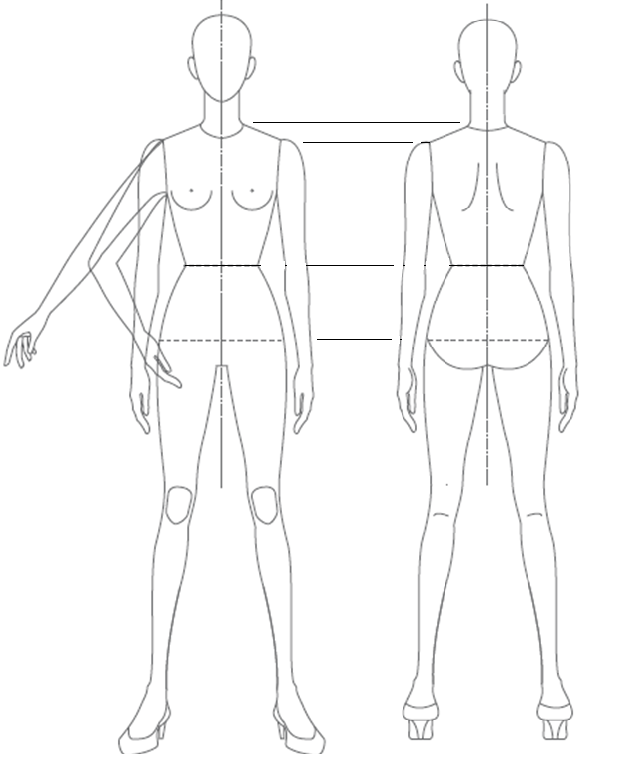 Приложение 6.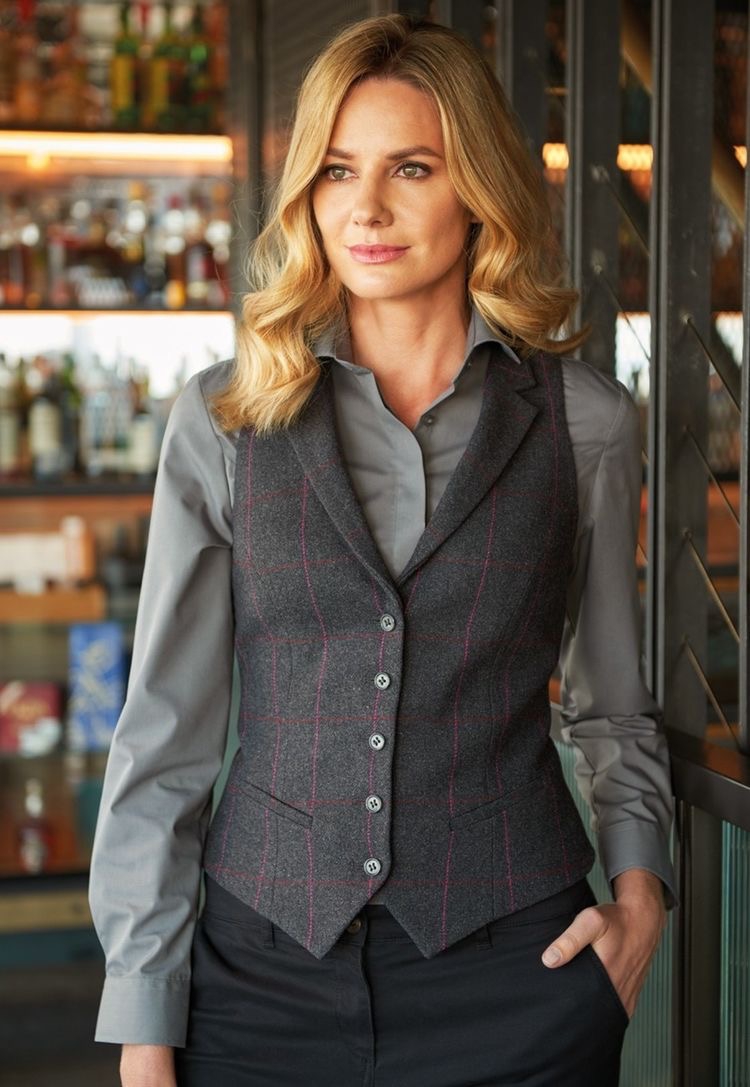 Модель №1.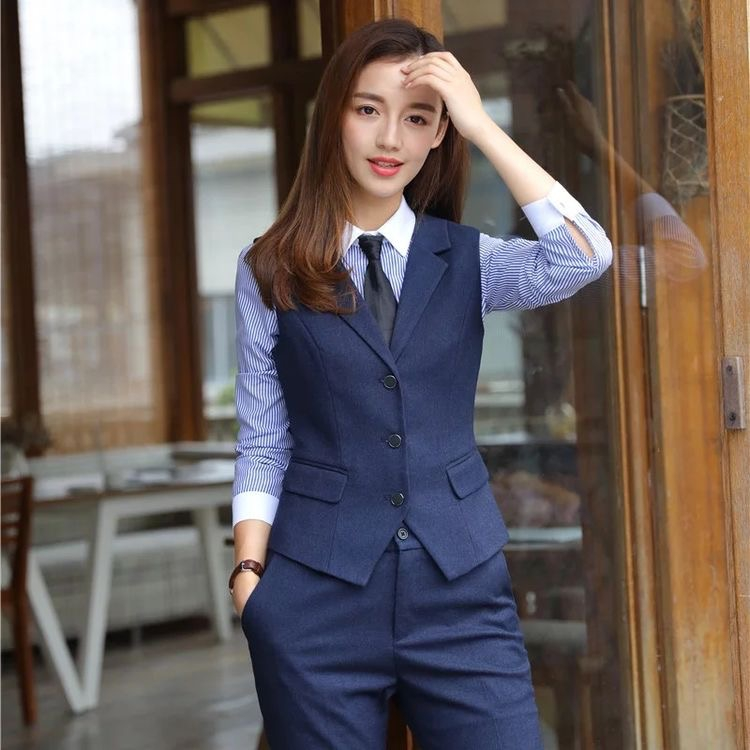 Модель №2.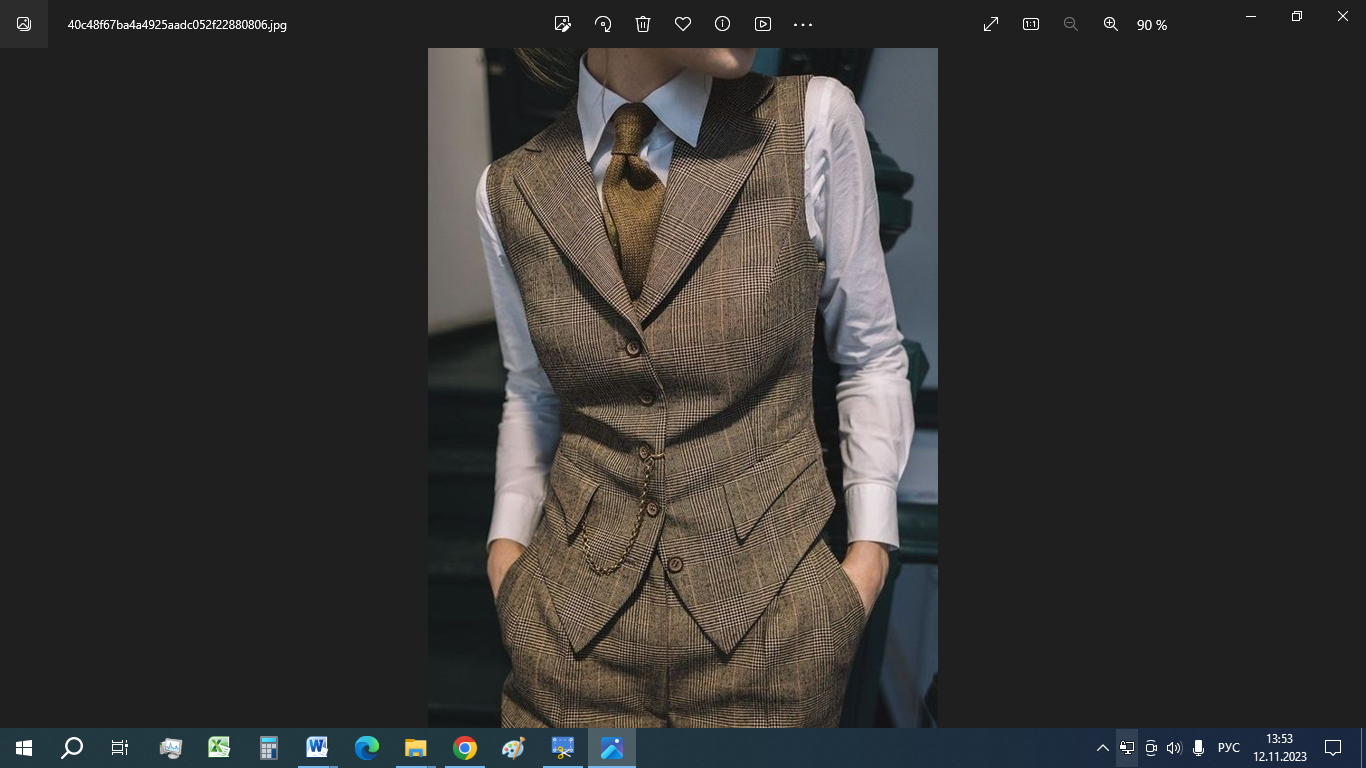 Модель №3.Приложение 8.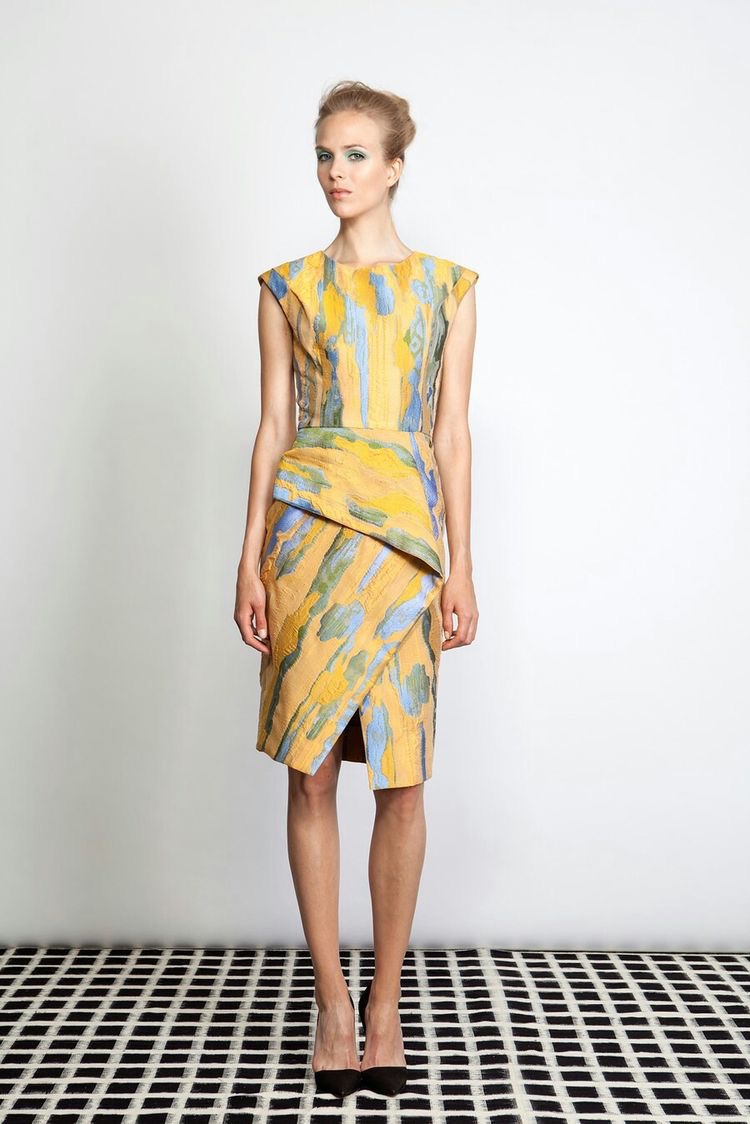 Модель №1. 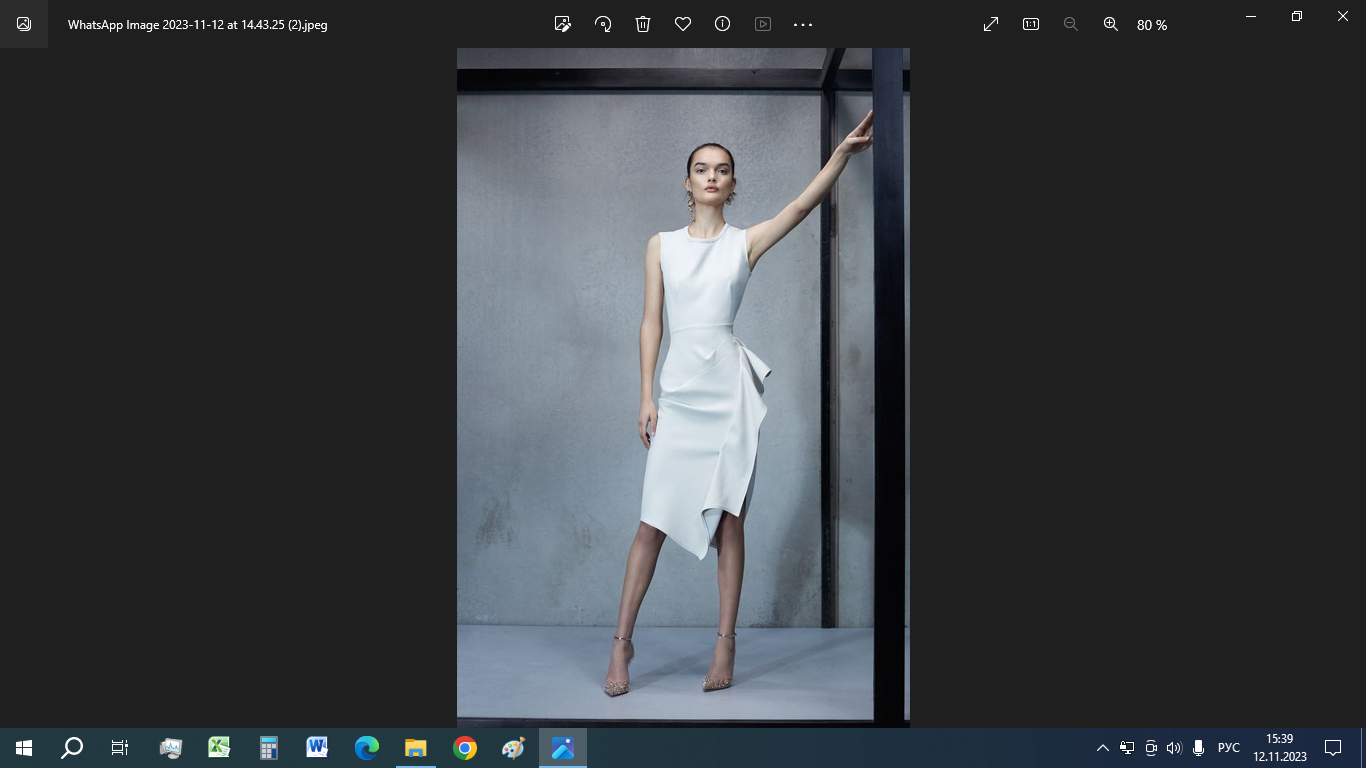 Модель №2.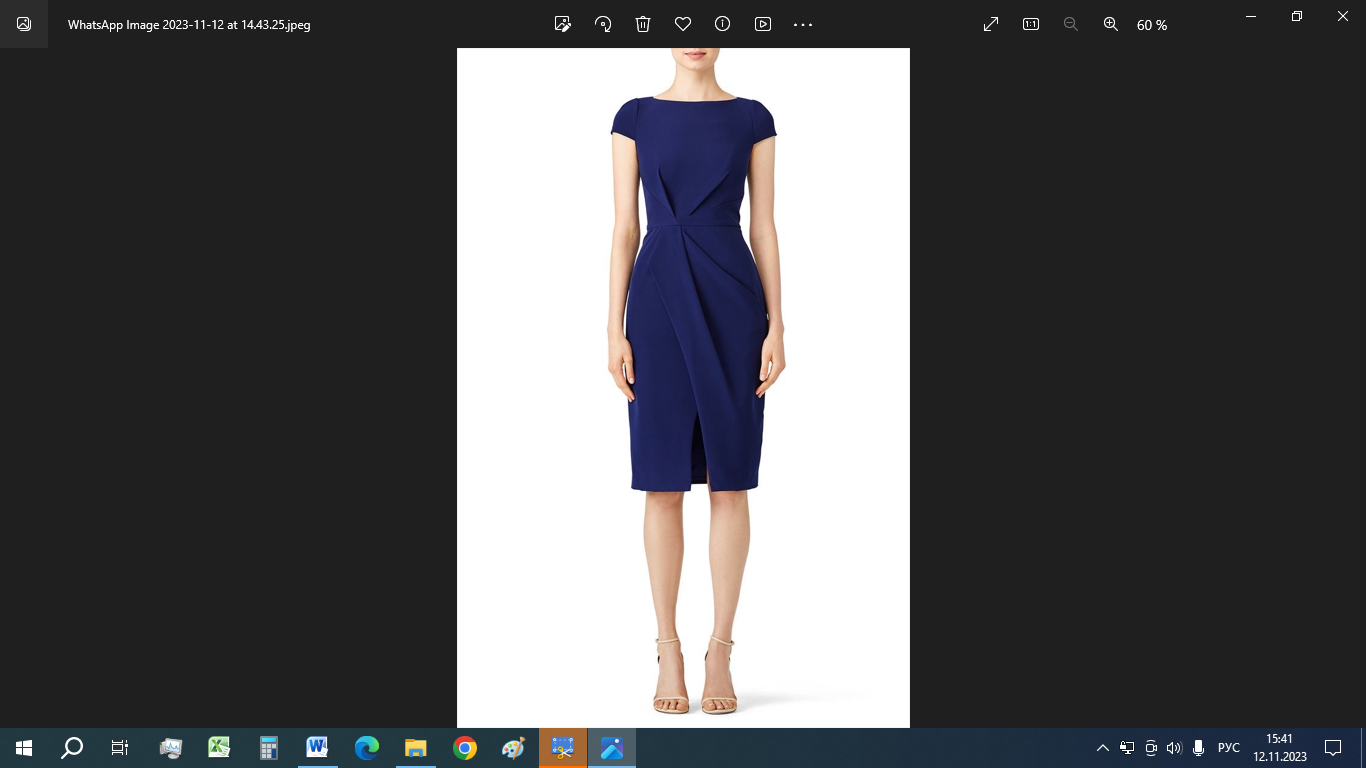 Модель №3.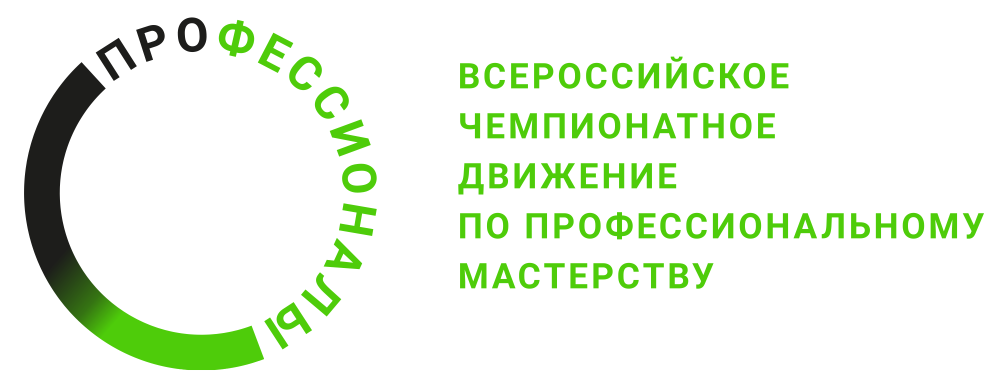 № п/пВиды деятельности/трудовые функцииВажность в %1Организация работы и управление ею71- Специалист должен знать и понимать:требования охраны труда, пожарной безопасности;Государственные стандарты Российской Федерации и технические условия, регламентирующие процесс изготовления швейных изделий;психологию общения и профессиональную этику;принципы эффективного общения с заказчиками в плане понимания требований, включая проектные задания;принципы эффективного общения, включая навыки презентации и продаж;устройство, правила эксплуатации применяемого оборудования, инструментов и приспособлений;назначение, устройство, принципы и режимы работы швейногооборудования и оборудования для влажно-тепловой обработки,применяемого при пошиве швейных изделий различного ассортимента;правила заправки, чистки, смазки швейного оборудования, виды основных неполадок и способы их устранения;виды инструментов, применяемых для раскроя изделий различного ассортимента из текстильных материалов, кожи и меха.1- Специалист должен уметь:соблюдать требования охраны труда, электробезопасности, гигиены труда, пожарной безопасности;взаимодействовать с коллективом в процессе трудовой деятельности;эффективно общаться с заказчиками, демонстрировать полное понимание технической и отраслевой терминологии;взаимодействовать с клиентами, чтобы точно понимать их конкретные запросы и требования к созданию моделей одежды;предоставлять профессиональные консультации и рекомендации клиентам, чтобы они могли принимать обоснованные решения о покупке или требованиях к изделию;рационально организовывать рабочее место, осуществлять текущий уход за рабочим местом;использовать швейное оборудование и оборудование для влажно-тепловой обработки при изготовлении швейных изделий различного ассортимента;осуществлять текущий уход за швейным оборудованием иоборудованием для влажно-тепловой обработки;пользоваться инструментами и приспособлениями при пошивешвейных изделий различного ассортимента;использовать профессиональные инструменты для снятия размерных признаков;пользоваться инструментами для раскроя изделий различного ассортимента из текстильных материалов.2Конфекционирование материалов 82- Специалист должен знать и понимать:виды и ассортимент текстильных материалов, меха и кожи, их основные свойства;классификацию, свойства, маркировку и область применения материалов, принципы их выбора для применения в производстве;особенности строения, назначения и свойства различных материалов;виды обработки различных материалов;требования к качеству обработки деталей;виды износа деталей и узлов;классификацию, свойства и область применения сырьевых материалов;виды галантерейных изделий/фурнитуры, такие как: нитки, застежки-молнии, канты, пуговицы, их применение и способы фиксации на изделии;особенности конфекционирования материалов для швейных, трикотажных, меховых, кожаных изделий различного ассортимента (подбор материалов для пакета одежды).2- Специалист должен уметь:выбирать материалы и фурнитуру к изделиям с учетом модных тенденций сезона, индивидуальных особенностей фигуры заказчика;распознавать и классифицировать текстильные материалы по внешнему виду, происхождению, свойствам; подбирать материалы по их назначению и условиям эксплуатации для выполнения работ; подбирать материалы в пакет швейного изделия с учетом свойств основного и других материалов, комплектующих изделие, с целью выпуска продукции, отвечающей требованиям потребителя и производителя.3Графическое изображение деталей и изделий10- Специалист должен знать и понимать:требования стандартов Единой системы конструкторской документации (ЕСКД) и Единой системы технологической документации (ЕСТД) к оформлению и составлению чертежей и схем;общие сведенья о сборочных чертежах, назначение условностей и упрощений, применяемых в чертежах, правила оформления и чтения рабочих чертежей;законы, методы и приемы проекционного черчения;правила выполнения чертежей, технических рисунков, эскизов и схем;виды линий, используемые в техническом рисунке;применение IT и специального ПО для создания изображений и дизайна.- Специалист должен уметь:читать конструкторскую и технологическую документацию; читать и выполнять эскиз, рабочие и сборочные чертежи, технологические схемы;выполнять эскизы, технические рисунки и чертежи деталей, их элементов, узлов в ручной и машинной графике; выполнять технологические схемы в ручной и машинной графике; оформлять проектно-конструкторскую, технологическую и другую техническую документацию в соответствии с действующей нормативной базой;использовать специализированное ПО для создания двух- и трехмерных изображений 2D- и 3D-CAD.4Художественное проектирование швейных изделий164- Специалист должен знать и понимать:историю костюма разных стилей и направлений в дизайне;стили, тенденции и направления моды в одежде текущего сезона;основные законы, правила и средства композиции;классификацию и ассортимент швейных, трикотажных, меховых, кожаных изделий;формообразующие свойства тканей;правила разработки эскиза модели, техники зарисовки стилизованных фигур и моделей изделий;основы рисунка и живописи, законы колористики;методики конструирования швейных изделий различного ассортимента из текстильных материалов, меха и кожи;технологию изготовления швейных изделий различного ассортимента из текстильных материалов, меха и кожи;графические программы для разработки эскизов моделей одежды;основы макетирования швейных изделий на манекене или заказчике.4- Специалист должен уметь:осуществлять поиск различных источников информации о направлениях моды (журналов, каталогов, интернет-ресурсов);разрабатывать эскизы моделей с учетом модных тенденций, сезона, возрастных и полнотных групп;создавать технические рисунки и эскизы изделий, модельных рядов, коллекций, с применением различных источников с учетом свойств материалов и особенностей целевого рынка;подбирать силуэтные формы моделей одежды различного ассортимента с учетом модных тенденций сезона, особенностей фигуры заказчика;применять основные правила оформления цветовых решений при зарисовке эскизов моделей одежды различного ассортимента;определять цветовые решения основных и отделочных материалов, фурнитуры с учетом модных тенденций сезона, особенностей фигуры заказчика;пользоваться современными графическими редакторами и программами для разработки эскизов моделей одежды;создавать мудборды, трендборды, дизайнерские концепции и доносить идеи до клиента, в том числе с применением компьютерной графики;создавать прототипы и образы изделий методом макетирования;осуществлять авторский надзор за реализацией художественного решения модели на всех этапах производства изделий. 5Конструирование, моделирование и изготовление лекал швейных изделий235- Специалист должен знать и понимать:основы антропометрии и размерные признаки тела человека;конструкцию и составные части швейных изделий различного ассортимента;системы и методы конструирования швейных изделий различного ассортимента;особенности конструирования швейных изделий различного ассортимента с учетом назначения;особенности разработки конструкций швейных изделий различного ассортимента с учетом телосложения;порядок построения чертежей деталей швейных изделий различного ассортимента;принципы конструктивного моделирования швейных изделий различного ассортимента;виды лекал, требования к качеству лекал; методы технического размножения лекал;системы автоматизированного проектирования швейных изделий различного ассортимента;методы корректировки базовых лекал для получения модельных лекал швейных изделий различного ассортимента.5- Специалист должен уметь:выполнять расчет и построение чертежа базовой конструкции изделия;копировать детали чертежа с использованием чертежных инструментов;выполнять чертежи лекал базовых и модельных конструкций швейных изделий различного ассортимента;составлять технические описания к комплекту лекал базовых конструкций;выполнять преобразования базовых лекал в модельные лекала швейных, трикотажных, меховых, кожаных изделий различного ассортимента;использовать систему автоматизированного проектирования в процессе изготовления лекал базовых и модельных конструкций швейных изделий различного ассортимента.6Технология раскроя и изготовление швейных изделий366- Специалист должен знать и понимать:технологии раскроя изделий различного ассортимента из текстильных материалов;способы рационального использования текстильных материалов при раскрое изделий различного ассортимента;требования к раскрою швейных, трикотажных, меховых, кожаных изделий с учетом рисунка и фактуры поверхности материалов;технологии изготовления швейных изделий различного ассортимента;способы и приемы выполнения ручных, машинных работ, операций влажно-тепловой обработки при изготовлении швейных изделий различного ассортимента;способы осуществления внутрипроцессного контроля качества изготовления швейных изделий различного ассортимента;основные виды отделок швейных изделий различного ассортимента по заказам;основные виды дефектов, возникающих при изготовлении (подготовке к примерке) швейных изделий различного ассортимента. 6- Специалист должен уметь:выполнять раскладку лекал на материале;контролировать качество раскладки лекал и выкроенных деталей швейных изделий различного ассортимента;выкраивать детали швейных изделий различного ассортимента;осуществлять подготовку к примеркам и отшив швейных изделий различного ассортимента;применять операционно-технологические карты при изготовлении швейных изделий различного ассортимента;выполнять технологические операции по изготовлению швейных изделий различного ассортимента на оборудовании и вручную в соответствии с государственными стандартами, техническими условиями и установленной в организации технологией обработки;подбирать способы и режимы обработки текстильных материалов для изготовления различных деталей и швейных изделий;определять дефекты обработки и окончательной отделки швейных изделий различного ассортимента.Критерий/МодульКритерий/МодульКритерий/МодульКритерий/МодульКритерий/МодульКритерий/МодульКритерий/МодульКритерий/МодульКритерий/МодульИтого баллов за раздел требований компетенцииРазделы ТРЕБОВАНИЙ КОМПЕТЕНЦИИAБВГДЕЖРазделы ТРЕБОВАНИЙ КОМПЕТЕНЦИИ10,512111 0,57Разделы ТРЕБОВАНИЙ КОМПЕТЕНЦИИ211201,511,58Разделы ТРЕБОВАНИЙ КОМПЕТЕНЦИИ363000,500,510Разделы ТРЕБОВАНИЙ КОМПЕТЕНЦИИ4010173416Разделы ТРЕБОВАНИЙ КОМПЕТЕНЦИИ50,59,55,56100,523Разделы ТРЕБОВАНИЙ КОМПЕТЕНЦИИ653,520,5303136Итого баллов за критерий/модульИтого баллов за критерий/модуль131930111188100КритерийКритерийМетодика проверки навыков в критерииАТехнический рисунокОценивается умение конкурсантов выполнять технический рисунок предметов одежды и графические пояснения в виде технологических схем обработки узлов и «луп».БКонструирование, моделирование и изготовление комплекта лекалОценивается умение конкурсантов выполнять конструктивное моделирование швейного изделия на основе базовой конструкции в соответствии с заданной моделью и изготавливать комплект лекал для раскроя с учетом свойств материала.ВРаскрой и пошив швейных изделийОценивается умение конкурсантов выполнять раскладку лекал швейного изделия на основном материале, подбирать способы и режимы обработки текстильных материалов для изготовления различных деталей и швейных изделий, качественно изготавливать и презентовать выполненное швейное изделие. ГСоздание модели методом макетированияОценивается умение конкурсантов выполнять макет швейного изделия на манекене методом макетирования в соответствии с фотографией. ДРазработка коллекцииОценивается умение конкурсантов воплощать идеи в коллекционные ряды (эскизы), состоящие из предметов одежды с учетом целевой аудитории, теме, модным тенденциям, материалу или заданию.ЕХудожественное оформление и отделка изделияОценивается умение конкурсантов выполнять декорирование изделия с учетом свойств материала, сегмента рынка и задания. ЖПрезентацияОценивается умение конкурсантов презентовать выполненное швейное изделие, умение использовать  презентационные материалы и хорошие ораторские способности с учетом профессиональной терминологии.